Kyselyov VitaliyExperience:Documents and further information:Qualified seaman certificate:00464/2011/06 13.10.2011 Mariupol
Endorsement:00464/2011/06 13.10.2011 Mariupol
Basic safety training and instruction:14359C 26.08.2011-26.08.2016 Sevastopol
Seaman is seagoing service record book:02420/2011/25 22.07.2011 Sevastopol
Advanced fire fighting:2057C 23.09.2011-23.09.2016 Sevastopol
Proficiency in survival craft and rescueboats:11622C 26.08.2011-26.08.2016 Sevastopol
Caarriage of dangerous and hazardous substancts:04111C 25.08.2011-25.08.2016
Tanker familiarization: 1024C 26.08.2011-26.08.2016 Sevastopol
Seaman\\\\\"sindentification card:AB 455853 
Passport:ET389700Position applied for: Ordinary SeamanDate of birth: 02.05.1987 (age: 30)Citizenship: UkraineResidence permit in Ukraine: NoCountry of residence: UkraineCity of residence: SlovianskContact Tel. No: +38 (050) 621-90-03E-Mail: kesssik@yandex.ruU.S. visa: NoE.U. visa: NoUkrainian biometric international passport: Not specifiedDate available from: 13.04.2014English knowledge: PoorMinimum salary: 800 $ per month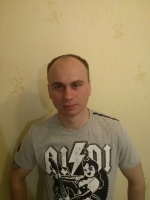 PositionFrom / ToVessel nameVessel typeDWTMEBHPFlagShipownerCrewingOrdinary Seaman29.06.2011-29.08.2011KIL-158Bulk Carrier47503875Kw-RussianSVFSevastopol